Title: A case report and a brief literature review of Belly Dancer’s Dyskinesia in a pregnant PatientAbenet Tafesse¹ , Surafel Tilahun² , Matyas Adugna³Corresponding author: Surafel T. Maru, MD, Neurology resident, Department of Neurology, Addis Ababa University, Addis Ababa, EthiopiaABSTRACT Belly Dancer’s Dyskinesia is a rare movement disorder which can be classified under hyperkinetic movement disorders. It is characterized by rhythmic or semirhythmic contractions of the diaphragm and other abdominal muscles which are brief & involuntary that can’t be voluntarily suppressed but could be influenced by respiratory maneuvers. BDD in pregnancy is even rarer, there has only been 5 reported cases. Here we reported 19-year-old Ethiopian pregnant women who presented with oscillating movements of the abdomen that occurred at her 9th month of pregnancy. The general medical and neurological examination were unremarkable. Complete blood count (CBC), basic metabolic panels, and biochemical tests were all within the normal range. The patient responded to the trial of Valproate with complete resolution of the abdominal dyskinesia after delivery.BIOGRAPHY Surafel Tilahun has completed his Doctor of Medicine degree at the age of 23 years in 2018 from University of Gondar, Ethiopia. He has worked for 2 years as a general practitioner at a district hospital in the northern rural part of the country. He has served as the quality improvement & clinical governance chairman of the hospital. He has been enrolled in neurology specialty training program in Addis Ababa university as of 2020 & is a finally year resident working on a quasi-experimental study in stroke patients for his partial fulfillment of the requirement for postgraduate program of neurologyMobile number: +251 939-142-645Category: Oral presentationResearch Interest: Educational; No competing interests 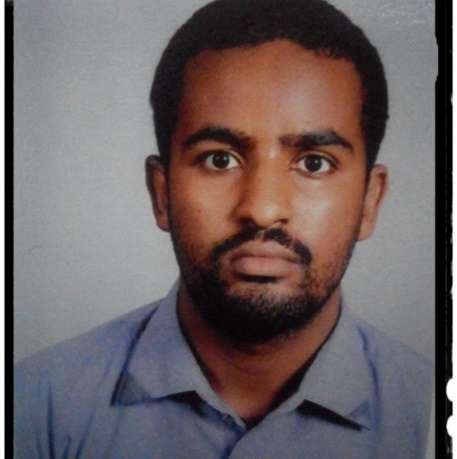 